Culinary 10 Getting Started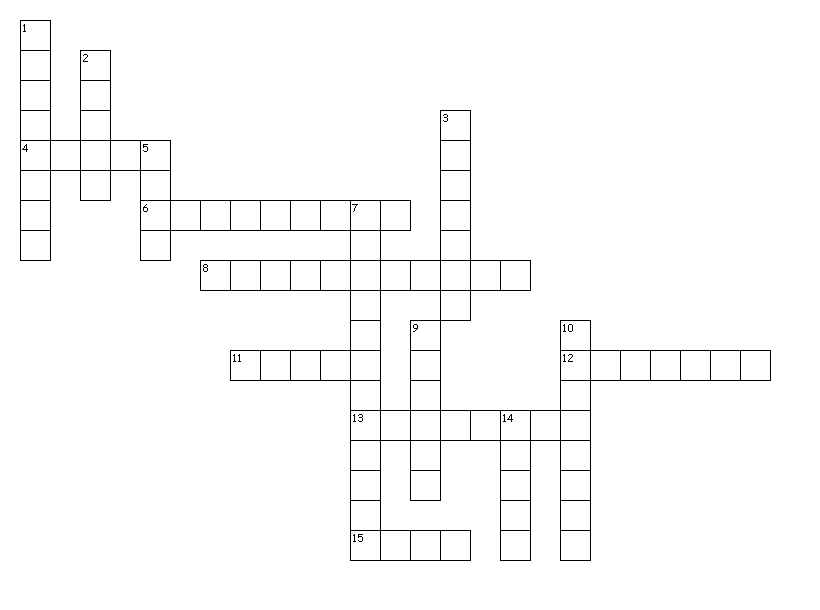 Across4. The proper knife grip requires you to ________ the heel of the knife with your thumb and forefinger6. Foods that emit a distinctive aroma and often have a strong flavor.8. We only use these to dry our hands.11. A method that requires you to combine dry ingredients, work in a solid fat, then add liquid to form a stiff dough12. When cutting, keep the tip of the knife on the cutting board and use a _______________ motion to go through the food.13. When cutting something, the hand that you're holding the food with should be in a ___________________.15. When carrying a knife, walk with it pointed straight __________ along your side.Down1. Equal amounts of carrots, celery, and onion; used as a base for many dishes2. To combine two or more ingredients until you can no longer see either ingredient separately.3. When done using a knife, place the used knife on the __________, next to the sink5. In order to cook an egg more evenly, place a lid on the pan to hold in __________.7. When cutting something, the food should always be placed on a ______________________.9. When rolling out dough, be sure to ______________ it in order to maintain a round shape.10. Using an egg wash helps to enhance __________ in your finished product.14. When measuring flour, fill the measuring cup until it's overflowing and then _______________ it.15 of 15 words were placed into the puzzle.Created by Puzzlemaker at DiscoveryEducation.com